His Hands Shall Also Complete ItZechariah 4:8-14 Key Verse 09: The hands of Zerubbabel have laid the foundation of this house; His Hands Shall Also Complete It. Then you will know that the Lord of hosts has sent me to you.What happened in last week's passage? (Zechariah 4:1-7)V8-9. What does the Lord promise will happen? Why is it significant that the house will be completed?What will they know after they see the act of Zerubbabel completing the house? (9b)V10Look at verse 10. What does it mean to ‘despise the day of small things’? Why would someone who despised the day of small things rejoice when they see the plumb line in the hand of Zerubbabel? What is Zerubbabel doing?What are the seven that are the eyes of the Lord, which range through the whole earth? V11-14. What question did Zechariah ask? How was he answered?Who might the two anointed ones be? What is revealed about these two through this vision of two olive trees next to a lampstand with oil being poured out?Verse 14 says "These are the two anointed ones who stand by the Lord of the whole earth.” If the two olive trees are beside the lampstand, what could that imply about the lampstand?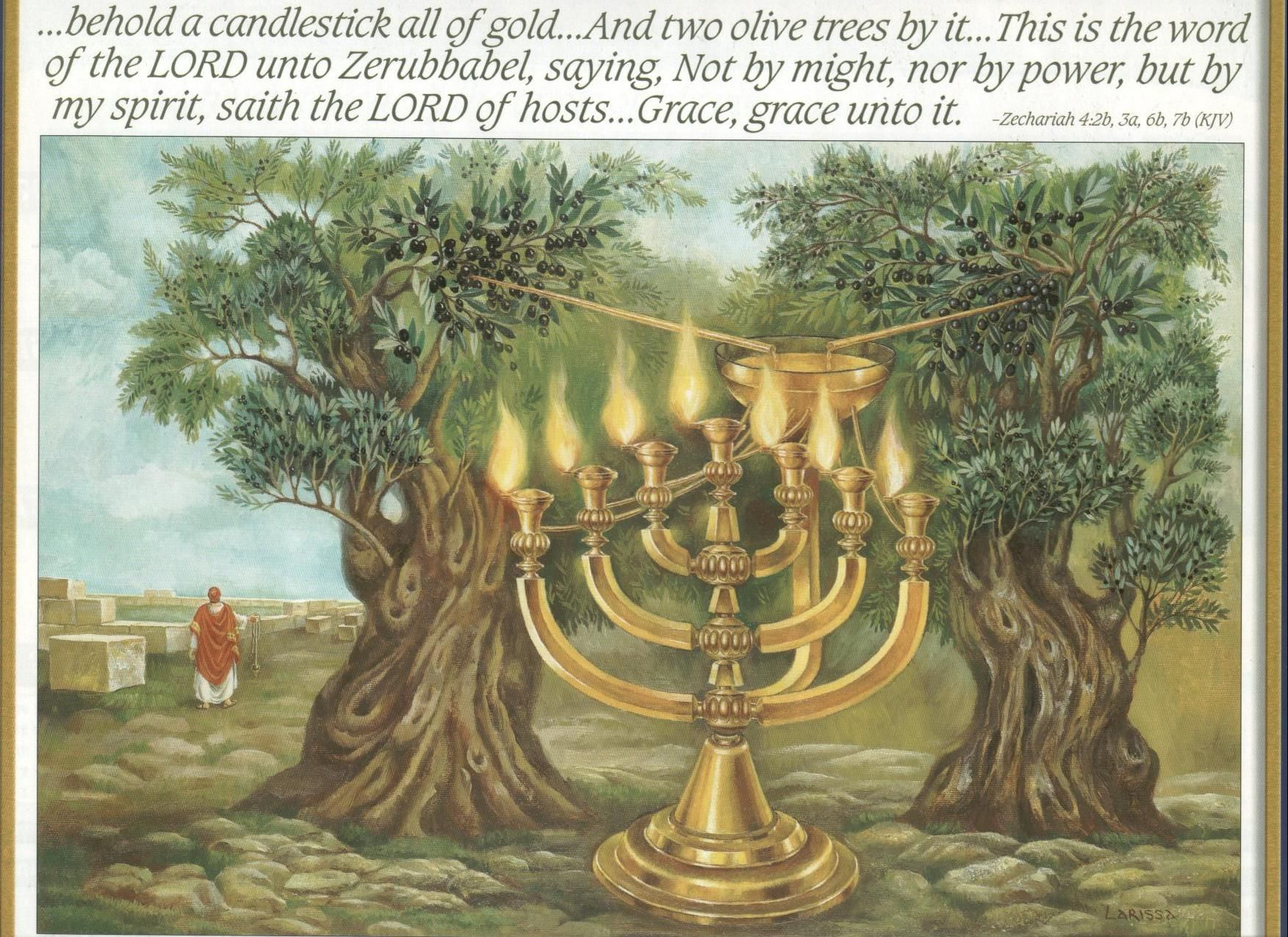 